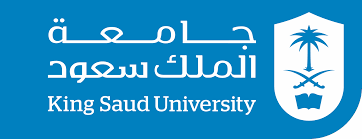 المملكة العربية السعودية​
جامعة الملك سعود
كلية التربية
قسم الدراسات القرآنيةملخص درس بعنوان:الفاعل ونائب الفاعلاسم المقرر ورمزه : النحو2 (عرب 238(
 الشعبة : (44077)
يوم ووقت المحاضرة :الاثنين 8  - 10الاربعاء11 -  12
اسم الأستاذة : ندى الدايل عمل الطالبات:عجيبة اليافعي433203834   أسيل الدعيدع4352000٣٥أثير القحطاني 435202027  فاطمة الحميقاني 434203820الفصل الدراسي الأول / 1439هـ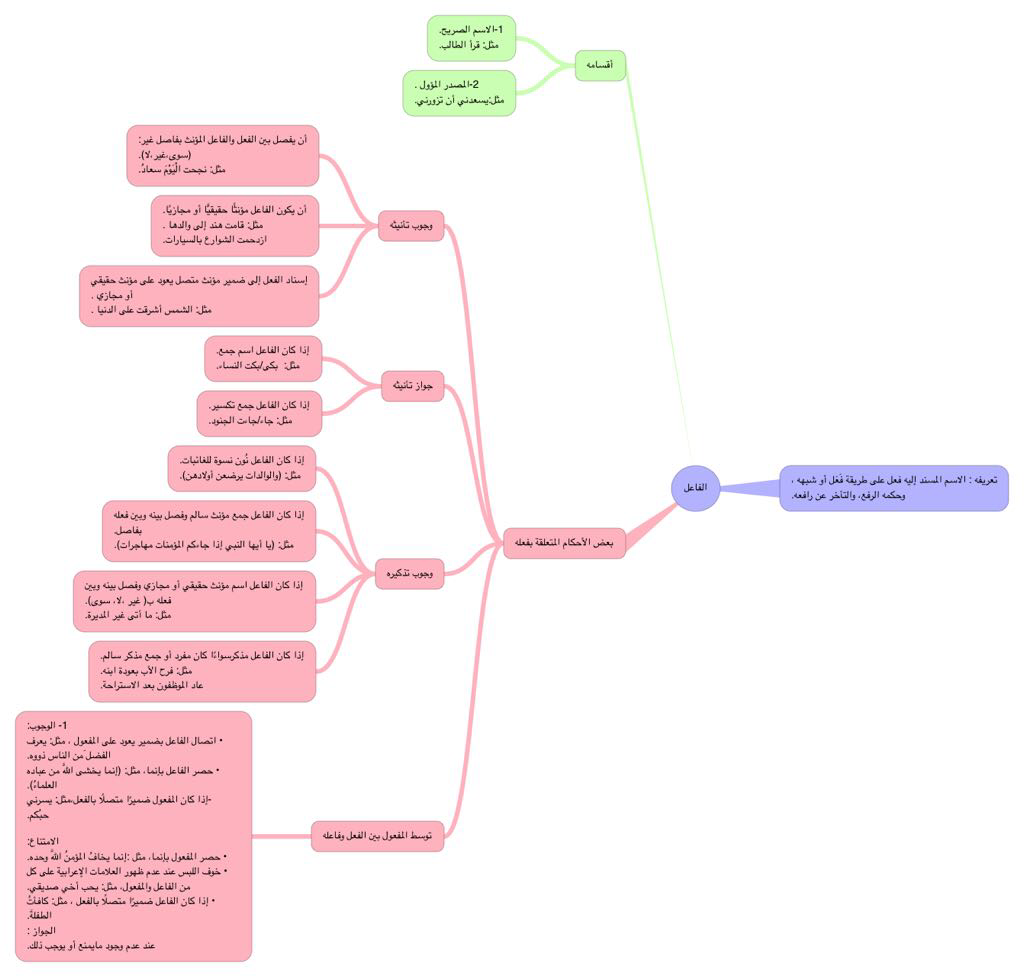 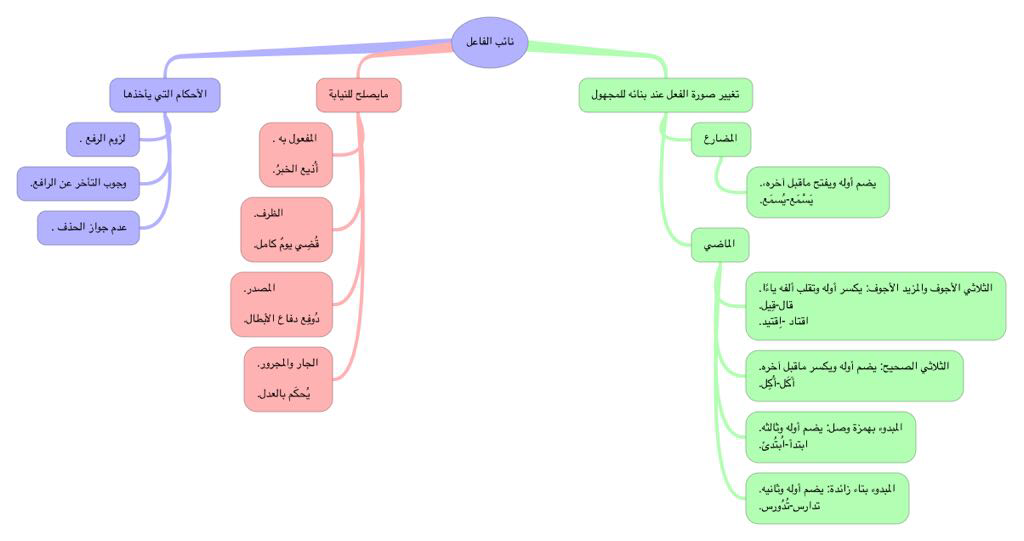 